МИНИСТЕРСТВО СОЦИАЛЬНОЙ ПОЛИТИКИ СВЕРДЛОВСКОЙ ОБЛАСТИПРИКАЗот 14 июня 2017 г. N 305ОБ УТВЕРЖДЕНИИ ПОЛОЖЕНИЯ ОБ ОБЩЕСТВЕННОМ СОВЕТЕПРИ МИНИСТЕРСТВЕ СОЦИАЛЬНОЙ ПОЛИТИКИ СВЕРДЛОВСКОЙ ОБЛАСТИВ целях реализации Закона Свердловской области от 19 декабря 2016 года N 151-ОЗ "Об общественном контроле в Свердловской области", в соответствии с Постановлением Правительства Свердловской области от 12.05.2017 N 331-ПП "Об утверждении Типового положения об общественном совете при областном или территориальном исполнительном органе государственной власти Свердловской области и о внесении изменений в Постановление Правительства Свердловской области от 07.02.2014 N 65-ПП "Об утверждении Порядка образования общественных советов при областных исполнительных органах государственной власти Свердловской области" приказываю:1. Утвердить Положение об Общественном совете при Министерстве социальной политики Свердловской области (прилагается).(в ред. Приказа Министерства социальной политики Свердловской области от 24.10.2022 N 405)2. Утратил силу. - Приказ Министерства социальной политики Свердловской области от 24.10.2022 N 405.3. Утратил силу. - Приказ Министерства социальной политики Свердловской области от 25.08.2023 N 275.4. Признать утратившим силу Приказ Министерства социальной политики Свердловской области от 08.05.2014 N 258 "Об Общественном совете Министерства социальной политики Свердловской области" ("Официальный интернет-портал правовой информации Свердловской области" (www.pravo.gov66.ru), 2014, 14 мая, N 1445), с изменениями, внесенными Приказами Министерства социальной политики Свердловской области от 28.01.2015 N 16 и от 04.04.2016 N 119.5. Контроль за исполнением настоящего Приказа возложить на Заместителя Министра социальной политики Свердловской области О.Н. Ударцеву.(в ред. Приказов Министерства социальной политики Свердловской области от 18.05.2018 N 158, от 16.04.2019 N 111, от 08.06.2020 N 356)6. Опубликовать настоящий Приказ на "Официальном интернет-портале правовой информации Свердловской области" (www.pravo.gov66.ru).МинистрА.В.ЗЛОКАЗОВУтвержденоПриказомМинистерства социальной политикиСвердловской областиот 14 июня 2017 г. N 305"Об утверждении Положенияоб Общественном советепри Министерстве социальной политикиСвердловской области"ПОЛОЖЕНИЕОБ ОБЩЕСТВЕННОМ СОВЕТЕ ПРИ МИНИСТЕРСТВЕ СОЦИАЛЬНОЙ ПОЛИТИКИСВЕРДЛОВСКОЙ ОБЛАСТИГлава 1. ОБЩИЕ ПОЛОЖЕНИЯ1. Настоящее Положение в соответствии с Федеральным законом от 21 июля 2014 года N 212-ФЗ "Об основах общественного контроля в Российской Федерации" (далее - Федеральный закон от 21 июля 2014 года N 212-ФЗ) и Законом Свердловской области от 19 декабря 2016 года N 151-ОЗ "Об общественном контроле в Свердловской области" (далее - Закон Свердловской области от 19 декабря 2016 года N 151-ОЗ) определяет компетенцию и общие вопросы организации деятельности Общественного совета при Министерстве социальной политики Свердловской области (далее - Министерство).(в ред. Приказа Министерства социальной политики Свердловской области от 24.10.2022 N 405)2. Общественный совет при Министерстве (далее - Общественный совет) образуется для выполнения консультативно-совещательных функций и участия в осуществлении общественного контроля в порядке и формах, предусмотренных Федеральным законом от 21 июля 2014 года N 212-ФЗ, иными федеральными законами и нормативными правовыми актами Российской Федерации, Законом Свердловской области от 19 декабря 2016 года N 151-ОЗ, иными нормативными правовыми актами Свердловской области, Положением об Общественном совете.(в ред. Приказа Министерства социальной политики Свердловской области от 24.10.2022 N 405)3. Общественный совет в соответствии с Федеральным законом от 21 июля 2014 года N 212-ФЗ формируется в целях обеспечения и защиты прав и законных интересов граждан Российской Федерации, проживающих на территории Свердловской области (далее - граждане), общественных объединений и иных негосударственных некоммерческих организаций, осуществляющих деятельность на территории Свердловской области (далее - общественные объединения и иные негосударственные некоммерческие организации), при проведении общественной оценки деятельности Министерства, а также обеспечения взаимодействия граждан, общественных объединений и иных некоммерческих организаций с Министерством.(в ред. Приказа Министерства социальной политики Свердловской области от 25.08.2023 N 275)4. Общественный совет формируется на основе добровольного участия граждан в его деятельности.5. Члены Общественного совета исполняют свои обязанности на общественных началах.Глава 2. КОМПЕТЕНЦИЯ ОБЩЕСТВЕННОГО СОВЕТА6. В рамках своей деятельности Общественный совет взаимодействует с органами государственной власти Свердловской области, иными государственными органами Свердловской области, субъектами общественного контроля, действующими на территории Свердловской области, организациями и гражданами.7. Основными задачами Общественного совета являются:1) осуществление общественного контроля деятельности Министерства в формах и порядке, предусмотренных законодательством Российской Федерации и законодательством Свердловской области;2) обеспечение участия институтов гражданского общества в процессе подготовки проектов правовых актов и их реализации, обсуждении иных вопросов, относящихся к компетенции Министерства;3) повышение прозрачности и открытости деятельности Министерства;4) участие в информировании общественности о целях, задачах и результатах деятельности Министерства;5) участие в организации и проведении совместных мероприятий Министерства и институтов гражданского общества по обсуждению вопросов, относящихся к компетенции Министерства;6) исключен. - Приказ Министерства социальной политики Свердловской области от 18.05.2018 N 158.8. Общественный совет для достижения своих целей и реализации задач имеет право:1) выступать в качестве инициатора и (или) организатора мероприятий, проводимых при осуществлении общественного контроля, а также принимать в них участие;2) принимать решения по вопросам, находящимся в ведении Общественного совета;3) создавать по вопросам, отнесенным к компетенции Общественного совета, рабочие группы с участием экспертов, представителей общественных объединений и иных некоммерческих организаций;4) вносить предложения по совершенствованию деятельности Министерства;5) рассматривать проекты правовых актов и иных документов, разрабатываемых Министерством;6) принимать участие в работе образуемых в Министерстве аттестационной и конкурсной комиссий, комиссии по соблюдению требований к служебному поведению государственных гражданских служащих Свердловской области и урегулированию конфликтов интересов;7) проводить слушания по приоритетным направлениям деятельности Министерства;8) приглашать на заседания Общественного совета представителей Министерства, граждан, представителей общественных объединений и иных некоммерческих организаций;9) взаимодействовать со средствами массовой информации по освещению вопросов, обсуждаемых на заседаниях Общественного совета;10) привлекать к работе Общественного совета общественные объединения, представители которых не вошли в состав Общественного совета;11) организовывать проведение общественных экспертиз проектов правовых актов, разрабатываемых Министерством;12) направлять запросы и обращения в исполнительные органы;13) участвовать в антикоррупционной работе, оценке эффективности государственных закупок и кадровой работе Министерства;14) рассматривать ежегодные планы деятельности Министерства;15) пользоваться иными правами, предусмотренными законодательством Российской Федерации и законодательством Свердловской области.9. Общественный совет совместно с Министерством вправе определить перечень проектов правовых актов и вопросов, относящихся к сфере деятельности Министерства, которые подлежат обязательному рассмотрению Общественным советом.10. При осуществлении деятельности Общественный совет как субъект общественного контроля в соответствии с Федеральным законом от 21 июля 2014 года N 212-ФЗ обязан:1) соблюдать законодательство Российской Федерации об общественном контроле;2) соблюдать установленные федеральными законами ограничения, связанные с деятельностью государственных органов и органов местного самоуправления;3) не создавать препятствий законной деятельности органов государственной власти, органов местного самоуправления, государственных и муниципальных организаций, иных органов и организаций, осуществляющих в соответствии с федеральными законами отдельные публичные полномочия;4) соблюдать конфиденциальность полученной в ходе осуществления общественного контроля информации, если ее распространение ограничено федеральными законами;5) обнародовать информацию о своей деятельности по осуществлению общественного контроля и о результатах контроля;6) нести иные обязанности, предусмотренные законодательством Российской Федерации.Глава 3. СОСТАВ И ПОРЯДОК ФОРМИРОВАНИЯ ОБЩЕСТВЕННОГО СОВЕТА11. Общественный совет формируется из числа членов и экспертов Общественной палаты Свердловской области, а также кандидатур, выдвигаемых общественными объединениями и иными негосударственными некоммерческими организациями.(в ред. Приказа Министерства социальной политики Свердловской области от 25.08.2023 N 275)12. Не допускаются к выдвижению кандидатур в члены Общественного совета:1) некоммерческие организации, которым в соответствии с Федеральным законом от 25 июля 2002 года N 114-ФЗ "О противодействии экстремистской деятельности" вынесено предупреждение в письменной форме о недопустимости осуществления экстремистской деятельности, - в течение 1 года со дня вынесения предупреждения, если оно не было признано судом незаконным;2) некоммерческие организации, деятельность которых приостановлена в соответствии с Федеральным законом от 25 июля 2002 года N 114-ФЗ "О противодействии экстремистской деятельности", если решение о приостановлении не было признано судом незаконным.13. В состав Общественного совета входят 20 человек.14. Формирование Общественного совета осуществляется в соответствии с порядком формирования Общественного совета (приложение к настоящему положению).(п. 14 в ред. Приказа Министерства социальной политики Свердловской области от 25.08.2023 N 275)15. Персональный состав Общественного совета утверждается Министром социальной политики Свердловской области (далее - Министр).(в ред. Приказа Министерства социальной политики Свердловской области от 25.08.2023 N 275)Глава 4. ТРЕБОВАНИЯ К КАНДИДАТУРАМ В СОСТАВОБЩЕСТВЕННОГО СОВЕТА16. Кандидатуры в состав Общественного совета должны соответствовать следующим требованиям:1) иметь гражданство Российской Федерации;2) постоянно проживать на территории Свердловской области;3) достичь возраста 18 лет;4) иметь опыт работы и (или) общественной деятельности по профилю деятельности Министерства;5) не иметь конфликта интересов, связанного с осуществлением полномочий члена Общественного совета.17. Не могут быть выдвинуты в члены Общественного совета:1) лица, замещающие государственные должности Российской Федерации, государственные должности Свердловской области, государственные должности других субъектов Российской Федерации, должности федеральной государственной службы, должности государственной гражданской службы Свердловской области, должности государственной гражданской службы других субъектов Российской Федерации, лица, замещающие муниципальные должности и должности муниципальной службы;2) лица, которые в соответствии с федеральным законом не могут быть членами Общественной палаты Российской Федерации.(подп. 2 в ред. Приказа Министерства социальной политики Свердловской области от 25.08.2023 N 275)Глава 5. СРОК ПОЛНОМОЧИЙ И ПОРЯДОКДЕЯТЕЛЬНОСТИ ОБЩЕСТВЕННОГО СОВЕТА18. Общественный совет формируется сроком на 3 года.19. Срок полномочий членов Общественного совета начинается со дня проведения первого заседания вновь сформированного Общественного совета.20. Основной формой деятельности Общественного совета являются заседания, проводимые не реже одного раза в квартал.По решению председателя Общественного совета может быть проведено внеочередное заседание, а также заочное заседание.Общественным советом могут быть утверждены перечни вопросов, которые должны рассматриваться только на заседаниях Общественного совета, проводимых в очной форме.На первом заседании Общественного совета, проводимом в очной форме, следующем за заседанием Общественного совета, проведенным в заочной форме, председатель представляет доклад об основаниях принятия решения о проведении заседания Общественного совета в заочной форме и отчет о результатах рассмотрения вопросов, внесенных в повестку указанного заседания.(п. 20 в ред. Приказа Министерства социальной политики Свердловской области от 16.04.2019 N 111)21. Первое заседание вновь сформированного Общественного совета должно быть проведено не позднее 30 дней со дня утверждения Министром персонального состава Общественного совета.22. Заседание Общественного совета считается правомочным при участии в нем более половины от установленного числа членов Общественного совета.23. На первом заседании Общественного совета из его состава избирается председатель Общественного совета, а также при необходимости с учетом направлений деятельности и специфики вопросов, находящихся в ведении Министерства, заместитель председателя Общественного совета.24. Председатель Общественного совета:1) утверждает план работы, повестку заседания и список лиц, приглашенных на заседание Общественного совета;2) организует работу Общественного совета и председательствует на его заседаниях;3) подписывает протоколы заседаний и другие решения, принимаемые Общественным советом;4) вносит предложения Министру по вопросам внесения изменений (дополнений) в положение об Общественном совете;5) взаимодействует с Министром по вопросам реализации решений Общественного совета;5-1) принимает меры по предотвращению и (или) урегулированию конфликта интересов у членов Общественного совета, в том числе по приостановлению или досрочному прекращению полномочий члена Общественного совета, являющегося стороной конфликта интересов;(подп. 5-1 введен Приказом Министерства социальной политики Свердловской области от 25.08.2023 N 275)6) осуществляет иные полномочия по обеспечению деятельности Общественного совета.25. Заместитель председателя Общественного совета:1) председательствует на заседаниях Общественного совета в случае отсутствия председателя Общественного совета;2) участвует в организации работы Общественного совета и подготовке планов работы Общественного совета.26. Члены Общественного совета имеют право:1) вносить предложения по формированию повестки заседания Общественного совета;2) вносить предложения в план работы Общественного совета;3) участвовать в подготовке материалов к заседаниям Общественного совета;4) высказывать особое мнение по вопросам, рассматриваемым на заседаниях Общественного совета;5) осуществлять иные полномочия в рамках деятельности Общественного совета.27. Общественный совет осуществляет свою деятельность в соответствии с планом работы на очередной календарный год.28. Повестка очередного заседания Общественного совета утверждается председателем Общественного совета на основе плана работы Общественного совета и предложений членов Общественного совета.29. Члены Общественного совета лично участвуют в заседаниях Общественного совета.30. Решения Общественного совета принимаются открытым голосованием простым большинством голосов от числа присутствующих членов Общественного совета. Решения Общественного совета на заочном голосовании принимаются путем письменного опроса его членов. Порядок проведения заочного голосования Общественного совета утверждается председателем Общественного совета.(п. 30 в ред. Приказа Министерства социальной политики Свердловской области от 16.04.2019 N 111)31. При равенстве голосов членов Общественного совета голос председателя Общественного совета является решающим.32. Решения, принятые Общественным советом, оформляются протоколом заседания Общественного совета.33. Член Общественного совета, несогласный с принятым Общественным советом решением, может письменно изложить свое особое мнение, которое приобщается к протоколу заседания.34. Заседания Общественного совета проходят открыто.35. По решению Общественного совета на заседания Общественного совета могут приглашаться иные лица, не являющиеся членами Общественного совета, в том числе члены и эксперты Общественной палаты Свердловской области, представители органов государственной власти Свердловской области, иных государственных органов Свердловской области.36. Общественный совет по итогам работы ежегодно, не позднее 1 марта года, следующего за отчетным, готовит доклад о своей деятельности (далее - ежегодный доклад Общественного совета) в соответствии с типовой структурой ежегодного доклада общественного совета при исполнительном органе государственной власти Свердловской области (критериями оценки эффективности деятельности общественного совета), являющейся приложением N 2 к типовому положению об общественном совете при областном или территориальном исполнительном органе государственной власти Свердловской области, утвержденному Постановлением Правительства Свердловской области от 12.05.2017 N 331-ПП "Об утверждении типового положения об общественном совете при областном или территориальном исполнительном органе государственной власти Свердловской области и о внесении изменений в Постановление Правительства Свердловской области от 07.02.2014 N 65-ПП "Об утверждении Порядка образования общественных советов при областных исполнительных органах государственной власти Свердловской области".(п. 36 в ред. Приказа Министерства социальной политики Свердловской области от 25.08.2023 N 275)37. Ежегодный доклад Общественного совета утверждается на заседании Общественного совета и подписывается председателем Общественного совета.38. Ежегодный доклад Общественного совета направляется Министру и в Общественную палату Свердловской области.39. Ежегодный доклад Общественного совета размещается на официальном сайте Министерства и на официальном сайте Общественной палаты Свердловской области в информационно-телекоммуникационной сети "Интернет" (далее - сеть Интернет).(п. 39 в ред. Приказа Министерства социальной политики Свердловской области от 25.08.2023 N 275)40. Общественная палата Свердловской области может рассмотреть ежегодный доклад Общественного совета и принять решение о признании деятельности Общественного совета эффективной или неэффективной.41. Решение Общественной палаты Свердловской области о признании деятельности Общественного совета эффективной или неэффективной направляется в Общественный совет и Министру.(в ред. Приказа Министерства социальной политики Свердловской области от 25.08.2023 N 275)42. Министр может принять решение о досрочном прекращении полномочий членов Общественного совета и формировании нового состава Общественного совета в случае признания Общественной палатой Свердловской области деятельности Общественного совета неэффективной.(в ред. Приказа Министерства социальной политики Свердловской области от 25.08.2023 N 275)42-1. Утратил силу. - Приказ Министерства социальной политики Свердловской области от 25.08.2023 N 275.Глава 6. ОСНОВАНИЯ И ПОРЯДОК ПРИОСТАНОВЛЕНИЯ ИПРЕКРАЩЕНИЯ ПОЛНОМОЧИЙ ЧЛЕНОВ ОБЩЕСТВЕННОГО СОВЕТА(в ред. Приказа Министерства социальной политикиСвердловской области от 25.08.2023 N 275)43. Полномочия члена Общественного совета прекращаются в случае:1) истечения срока полномочий Общественного совета;2) подачи им заявления о выходе из состава Общественного совета;3) вступления в законную силу вынесенного в отношении него обвинительного приговора суда;4) признания его недееспособным, безвестно отсутствующим или умершим на основании решения суда, вступившего в законную силу;5) его смерти;6) прекращения полномочий Общественного совета в связи с признанием его деятельности неэффективной;7) возникновения обстоятельств, предусмотренных пунктами 17 и 59 настоящего положения.44. Полномочия члена Общественного совета приостанавливаются в случае:1) предъявления ему в порядке, установленном уголовно-процессуальным законодательством Российской Федерации, обвинения в совершении преступления;2) назначения ему административного наказания в виде административного ареста;3) предусмотренном пунктом 58 настоящего положения.45. Вопрос о досрочном прекращении полномочий члена Общественного совета может быть вынесен председателем Общественного совета на рассмотрение Общественного совета.46. При принятии решения о досрочном прекращении полномочий члена Общественного совета соответствующее решение направляется Министру.47. Министр на основании решения Общественного совета может принять решение о досрочном прекращении полномочий члена Общественного совета.В случае досрочного прекращения полномочий члена Общественного совета Министр начинает процедуру по назначению или избранию нового члена Общественного совета взамен досрочно прекратившего свои полномочия члена Общественного совета.Глава 7. ОБЕСПЕЧЕНИЕ ДЕЯТЕЛЬНОСТИ ОБЩЕСТВЕННОГО СОВЕТАИ ИНЫЕ ПОЛОЖЕНИЯ, СВЯЗАННЫЕ С ОСУЩЕСТВЛЕНИЕМДЕЯТЕЛЬНОСТИ ОБЩЕСТВЕННОГО СОВЕТА48. Организационное, техническое и информационное обеспечение деятельности Общественного совета осуществляет Министерство.49. Организационно-аналитический отдел Министерства осуществляет функции организации деятельности по взаимодействию с Общественным советом и обеспечение деятельности Общественного совета:(в ред. Приказа Министерства социальной политики Свердловской области от 25.08.2023 N 275)1) информирование членов Общественного совета о дате, месте и повестке предстоящего заседания, об утвержденном плане работы Общественного совета;2) подготовку документов и иных материалов для обсуждения на заседаниях Общественного совета;3) ведение и оформление протоколов заседаний Общественного совета и иных материалов по итогам заседаний Общественного совета;4) подготовку проектов решений Общественного совета;5) подготовку материалов о деятельности Общественного совета для размещения на официальном сайте Министерства в сети Интернет;6) решение иных вопросов, связанных с информационным и организационно-техническим обеспечением деятельности Общественного совета.50. На официальном сайте Министерства в сети Интернет создается специальный раздел для размещения информации о деятельности Общественного совета, в котором обязательному размещению подлежат:1) правовые акты, регулирующие вопросы создания и деятельности Общественного совета;2) сведения о персональном составе Общественного совета;3) план работы Общественного совета на календарный год;4) повестки заседаний Общественного совета;5) решения заседаний Общественного совета;6) копии заключений Общественного совета по результатам общественной экспертизы проектов нормативных правовых актов;7) ежегодный доклад Общественного совета;8) контактная информация, обеспечивающая обратную связь граждан и организаций с Общественным советом и организационно-аналитическим отделом Министерства;9) иные сведения о деятельности Общественного совета.51. Информация о решениях, принятых Общественным советом, рабочими группами, сформированными Общественным советом, размещается на официальном сайте Министерства в сети Интернет не позднее чем через 10 календарных дней после принятия указанных решений.Глава 8. КОНФЛИКТ ИНТЕРЕСОВ И НЕДОПУЩЕНИЕ УЧАСТИЯЧЛЕНОВ ОБЩЕСТВЕННОГО СОВЕТА В ДЕЯТЕЛЬНОСТИ,СОДЕРЖАЩЕЙ ПРИЗНАКИ НАРУШЕНИЯ ЗАКОНОДАТЕЛЬСТВАРОССИЙСКОЙ ФЕДЕРАЦИИ О ПРОТИВОДЕЙСТВИИ КОРРУПЦИИ(введена Приказом Министерства социальной политикиСвердловской области от 25.08.2023 N 275)52. Конфликт интересов - ситуация, при которой личная заинтересованность члена Общественного совета либо воздействие (давление) на члена Общественного совета влияет или может повлиять на надлежащее исполнение им своих полномочий и при которой возникает или может возникнуть противоречие между личной заинтересованностью члена Общественного совета и законными интересами граждан Российской Федерации, общественных объединений и иных организаций, референтных групп, способное привести к причинению вреда этим законным интересам.53. Под личной заинтересованностью члена Общественного совета, которая влияет или может повлиять на объективное осуществление им своих полномочий, понимается возможность получения членом Общественного совета доходов (неосновательного обогащения) в денежной либо натуральной форме, доходов в виде материальной выгоды непосредственно для члена Общественного совета, членов его семьи или близких родственников, а также для граждан Российской Федерации или общественных объединений и иных организаций, с которыми член Общественного совета связан финансовыми или иными обязательствами.54. Члены Общественного совета ежегодно до 30 апреля, а новые члены Общественного совета при их включении в состав Общественного совета обязаны информировать в письменной форме председателя Общественного совета и Министра об отсутствии у них конфликта интересов.55. В случае возникновения у члена Общественного совета личной заинтересованности, которая приводит или может привести к конфликту интересов, либо при возникновении ситуации оказания воздействия (давления) на члена Общественного совета, связанного с осуществлением им своих полномочий, член Общественного совета обязан в кратчайшие сроки проинформировать об этом в письменной форме председателя Общественного совета, а председатель Общественного совета - Общественную палату Свердловской области.В случае возникновения у председателя Общественного совета личной заинтересованности, которая приводит или может привести к конфликту интересов, либо при возникновении ситуации оказания воздействия (давления) на председателя Общественного совета, связанного с осуществлением им своих полномочий, председатель Общественного совета обязан в кратчайшие сроки проинформировать об этом в письменной форме Общественную палату Свердловской области.56. Председатель Общественного совета или Общественная палата Свердловской области, которым стало известно о возникновении у члена Общественного совета личной заинтересованности, которая приводит или может привести к конфликту интересов, обязаны принять меры по предотвращению или урегулированию конфликта интересов вплоть до приостановления или досрочного прекращения полномочий члена Общественного совета, являющегося стороной конфликта интересов, в порядке, установленном Общественной палатой Свердловской области.57. Председатель Общественного совета или Общественная палата Свердловской области проводит оценку коррупциогенных рисков деятельности Общественного совета и принимает меры по их минимизации в целях недопущения участия членов Общественного совета в деятельности, содержащей признаки нарушения законодательства Российской Федерации о противодействии коррупции.58. Общественная палата Свердловской области принимает решение о приостановлении участия члена Общественного совета в работе Общественного совета в случае:1) направления материалов, содержащих признаки нарушения законодательства Российской Федерации о противодействии коррупции, в правоохранительные или иные компетентные государственные органы для их проверки;2) самостоятельного рассмотрения Общественной палатой Свердловской области информации о нарушениях законодательства Российской Федерации о противодействии коррупции, поступившей от физических, юридических лиц либо распространенной в средствах массовой информации;3) осуществления Общественной палатой Свердловской области действий, направленных на профилактику нарушений законодательства Российской Федерации о противодействии коррупции, или разъяснительной работы с членом Общественного совета, в отношении которого поступила соответствующая информация;4) когда участие в работе Общественного совета противоречит или может противоречить целям Общественного совета и указывает на личную или иную заинтересованность у члена Общественного совета при принятии решения (конфликт интересов), а также может повлиять на репутационные риски или воспрепятствовать деятельности Министерства.59. В случае если обстоятельства, влекущие возникновение конфликта интересов у члена Общественного совета, не устранены либо подтвержден факт участия члена Общественного совета в деятельности, содержащей признаки нарушения законодательства Российской Федерации о противодействии коррупции, Общественная палата Свердловской области принимает решение о досрочном прекращении полномочий члена Общественного совета. Указанное решение Общественной палаты Свердловской области подлежит утверждению правовым актом Министерства.60. В случае если обстоятельства, влекущие возникновение конфликта интересов у члена Общественного совета, устранены (не подтвердились) и (или) не подтвержден факт участия члена Общественного совета в деятельности, содержащей признаки нарушения законодательства Российской Федерации о противодействии коррупции, Общественная палата Свердловской области принимает решение о восстановлении полномочий члена Общественного совета.Приложениек положению об Общественном советепри Министерстве социальной политикиСвердловской областиПОРЯДОКФОРМИРОВАНИЯ ОБЩЕСТВЕННОГО СОВЕТАПРИ МИНИСТЕРСТВЕ СОЦИАЛЬНОЙ ПОЛИТИКИ СВЕРДЛОВСКОЙ ОБЛАСТИ1. Организационно-аналитический отдел Министерства социальной политики Свердловской области (далее - Министерство) не позднее чем за 2 месяца до истечения срока полномочий действующего состава Общественного совета при Министерстве социальной политики Свердловской области (далее - Общественный совет) размещает на официальном сайте Министерства в информационно-телекоммуникационной сети "Интернет" (далее - сеть Интернет) уведомление о начале процедуры формирования Общественного совета (далее - уведомление), которое должно содержать:1) информацию о начале, сроках и адресе приема заявлений от общественных объединений и иных негосударственных некоммерческих организаций, осуществляющих деятельность на территории Свердловской области, о выдвижении кандидатур в состав Общественного совета (далее соответственно - заявление, общественные объединения и иные некоммерческие организации), количественном составе Общественного совета;2) перечень документов, представляемых общественными объединениями и иными некоммерческими организациями, выдвигающими кандидатуры в состав Общественного совета;3) требования, предъявляемые к кандидатурам, выдвигаемым в состав Общественного совета, в соответствии с положением об Общественном совете;4) сведения о персональном составе конкурсной комиссии, сформированной в целях избрания членов Общественного совета из числа кандидатур, выдвинутых общественными объединениями и иными некоммерческими организациями.2. Уведомление в течение 1 рабочего дня после размещения его на официальном сайте Министерства в сети Интернет направляется организационно-аналитическим отделом Министерства в Общественную палату Свердловской области для размещения на официальном сайте Общественной палаты Свердловской области в сети Интернет.3. При направлении уведомления Министр социальной политики Свердловской области (далее - Министр) предлагает Общественной палате Свердловской области назначить членов Общественного совета в соответствии с подпунктом 3 пункта 3 статьи 12 Закона Свердловской области от 19 декабря 2016 года N 151-ОЗ "Об общественном контроле в Свердловской области" (далее - Закон Свердловской области от 19 декабря 2016 года N 151-ОЗ).4. Общественное объединение и иная некоммерческая организация имеют право выдвинуть в члены Общественного совета одну кандидатуру.5. При выдвижении кандидатуры в члены Общественного совета общественные объединения и иные некоммерческие организации направляют на имя Министра заявление по форме согласно приложению к настоящему порядку, к которому прилагаются следующие документы:1) выписка из протокола заседания руководящего органа общественного объединения и иной некоммерческой организации, на котором было принято решение о выдвижении кандидатуры в состав Общественного совета;2) информация о деятельности общественного объединения и иной некоммерческой организации, выдвигающей кандидатуру в состав Общественного совета;3) информация о кандидатуре, выдвигаемой в состав Общественного совета;4) письменное согласие гражданина на выдвижение его в состав Общественного совета;5) копия устава общественного объединения и иной некоммерческой организации;6) копия документа, удостоверяющего личность кандидата в члены Общественного совета;7) справка о наличии (об отсутствии) непогашенной или неснятой судимости у кандидата в члены Общественного совета, выданная в порядке, установленном законодательством Российской Федерации;8) согласие кандидата в члены Общественного совета на обработку его персональных данных в письменной форме.6. Срок подачи заявлений и прилагаемых к ним документов общественными объединениями и иными некоммерческими организациями не может составлять менее 30 календарных дней со дня размещения уведомления на официальном сайте Министерства в сети Интернет.7. Прием заявлений и прилагаемых к ним документов от общественных объединений и иных некоммерческих организаций осуществляется организационно-аналитическим отделом Министерства.8. Организационно-аналитический отдел Министерства в течение 5 рабочих дней со дня истечения срока подачи заявлений и прилагаемых к ним документов общественными объединениями и иными некоммерческими организациями формирует список кандидатур, выдвинутых в состав Общественного совета, и направляет его Министру.9. Министр в течение 10 рабочих дней со дня истечения срока подачи заявлений и прилагаемых к ним документов общественными объединениями и иными некоммерческими организациями назначает членов Общественного совета в соответствии с подпунктом 2 пункта 3 статьи 12 Закона Свердловской области от 19 декабря 2016 года N 151-ОЗ.10. Организационно-аналитический отдел Министерства не позднее 2 рабочих дней после назначения Министром членов Общественного совета в соответствии с подпунктом 2 пункта 3 статьи 12 Закона Свердловской области от 19 декабря 2016 года N 151-ОЗ формирует окончательный список кандидатур, выдвинутых в состав Общественного совета общественными объединениями и иными некоммерческими организациями, без учета кандидатур, назначенных членами Общественного совета Министром.11. Не позднее 5 рабочих дней со дня назначения Министром членов Общественного совета из числа кандидатур, выдвинутых общественными объединениями и иными некоммерческими организациями, проводится конкурс по избранию членов Общественного совета из числа кандидатур, выдвинутых общественными объединениями и иными некоммерческими организациями (далее - конкурс), в соответствии с подпунктом 1 пункта 3 статьи 12 Закона Свердловской области от 19 декабря 2016 года N 151-ОЗ.12. Для проведения конкурса Министерством создается конкурсная комиссия по избранию членов Общественного совета из числа кандидатур, выдвинутых общественными объединениями и иными некоммерческими организациями (далее - конкурсная комиссия), в состав которой могут быть включены представители Министерства, члены действующего состава Общественного совета, эксперты.13. Деятельность конкурсной комиссии осуществляется в соответствии с положением о конкурсной комиссии по избранию членов Общественного совета при Министерстве социальной политики Свердловской области из числа кандидатур, выдвинутых общественными объединениями и иными негосударственными некоммерческими организациями, осуществляющими деятельность на территории Свердловской области, утвержденным Приказом Министерства социальной политики Свердловской области от 10.07.2023 N 204 "О создании конкурсной комиссии по избранию членов Общественного совета при Министерстве социальной политики Свердловской области из числа кандидатур, выдвинутых общественными объединениями и иными негосударственными некоммерческими организациями, осуществляющими деятельность на территории Свердловской области".14. Не позднее 5 рабочих дней со дня подписания председателем конкурсной комиссии протокола заседания конкурсной комиссии Министр утверждает персональный состав Общественного совета, сведения о котором организационно-аналитическим отделом Министерства размещаются на официальном сайте Министерства в сети Интернет в течение 1 рабочего дня со дня его утверждения.15. В случае принятия Министром решения о досрочном прекращении полномочий члена Общественного совета организационно-аналитический отдел Министерства в течение 5 рабочих дней с момента принятия такого решения размещает на официальном сайте Министерства в сети Интернет уведомление в соответствии с пунктом 1 настоящего порядка.16. В случае досрочного прекращения полномочий члена Общественного совета, назначенного в соответствии с подпунктом 1 пункта 3 статьи 12 Закона Свердловской области от 19 декабря 2016 года N 151-ОЗ:1) организационно-аналитический отдел Министерства в течение 5 рабочих дней со дня истечения срока подачи заявлений и прилагаемых к ним документов общественными объединениями и иными некоммерческими организациями, указанного в пункте 6 настоящего порядка, формирует список кандидатур, выдвинутых в состав Общественного совета;2) не позднее 10 рабочих дней со дня истечения срока подачи заявлений и прилагаемых к ним документов общественными объединениями и иными некоммерческими организациями организационно-аналитический отдел Министерства организует проведение заседания конкурсной комиссии;3) не позднее 5 рабочих дней со дня подписания председателем конкурсной комиссии протокола заседания конкурсной комиссии Министр утверждает члена Общественного совета, сведения о котором организационно-аналитическим отделом Министерства размещаются на официальном сайте Министерства в сети Интернет в течение 1 рабочего дня со дня его утверждения.17. В случае досрочного прекращения полномочий члена Общественного совета, назначенного в соответствии с подпунктом 2 пункта 3 статьи 12 Закона Свердловской области от 19 декабря 2016 года N 151-ОЗ:1) организационно-аналитический отдел Министерства в течение 5 рабочих дней со дня истечения срока подачи заявлений и прилагаемых к ним документов общественными объединениями и иными некоммерческими организациями, указанного в пункте 6 настоящего порядка, формирует список кандидатур, выдвинутых в состав Общественного совета;2) Министр в течение 10 рабочих дней со дня истечения срока подачи заявлений и прилагаемых к ним документов общественными объединениями и иными некоммерческими организациями назначает члена Общественного совета в соответствии с подпунктом 2 пункта 3 статьи 12 Закона Свердловской области от 19 декабря 2016 года N 151-ОЗ, сведения о котором организационно-аналитическим отделом Министерства размещаются на официальном сайте Министерства в сети Интернет в течение 1 рабочего дня со дня его назначения.18. В случае досрочного прекращения полномочий члена Общественного совета, назначенного в соответствии с подпунктом 3 пункта 3 статьи 12 Закона Свердловской области от 19 декабря 2016 года N 151-ОЗ:1) организационно-аналитическим отделом Министерства направляется уведомление в течение 1 рабочего дня после размещения его на официальном сайте Министерства в сети Интернет в Общественную палату Свердловской области для размещения на официальном сайте Общественной палаты Свердловской области в сети Интернет;2) при направлении уведомления Министр предлагает Общественной палате Свердловской области назначить члена Общественного совета в соответствии с подпунктом 3 пункта 3 статьи 12 Закона Свердловской области от 19 декабря 2016 года N 151-ОЗ в связи с принятием решения о досрочном прекращении полномочий члена Общественного совета;3) не позднее 5 рабочих дней со дня представления информации о члене Общественного совета, назначенном Общественной палатой Свердловской области из числа членов и экспертов Общественной палаты Свердловской области, Министр утверждает члена Общественного совета, сведения о котором организационно-аналитическим отделом Министерства размещаются на официальном сайте Министерства в сети Интернет в течение 1 рабочего дня со дня его утверждения.Приложениек положению об Общественном советепри Министерстве социальной политикиСвердловской областиформа                                 ЗАЯВЛЕНИЕ          о выдвижении кандидатуры в состав Общественного совета         при Министерстве социальной политики Свердловской области    Кандидатура, _________________________________________________________,                                  (Фамилия, имя, отчество)выдвигается _______________________________________________________________             (общественное объединение или иная некоммерческая организация)Сведения о кандидатуре:дата рождения _____________________________________________________________гражданство __________________________________ (копия паспорта прилагается)опыт  работы и (или) общественной деятельности в сферах социальной защиты исоциального обслуживания __________________________________________________место работы ______________________________________________________________должность _________________________________________________________________контактный телефон ________________________________________________________электронный адрес _________________________________________________________почтовый адрес ____________________________________________________________государственные и ведомственные награды ___________________________________Настоящим заявлением подтверждаю отсутствие конфликта интересов, связанногос  осуществлением  полномочий  члена  Общественного совета при Министерствесоциальной политики Свердловской области."__" _______________ 20__       _____________________/____________________/                                (подпись кандидатуры) (расшифровка подписи)"__" _______________ 20__ ____________________________________/___________/                          (подпись руководителя общественного (расшифровка                                      объединения                подписи)                                или иной некоммерческой                                      организации)    Я, ________________________________ (Ф.И.О.), даю согласие на обработку(включая   сбор,  хранение,  уточнение,  использование)  моих  персональныхданных:  Ф.И.О.,  гражданство,  паспортные данные, место работы, занимаемаядолжность,   контактный   телефон,   электронный   адрес,   почтовый адрес,Министерством социальной политики Свердловской области с целью формированиясостава   Общественного   совета   при   Министерстве  социальной  политикиСвердловской  области  и  организационного обеспечения проведения заседанийОбщественного  совета  при  Министерстве  социальной  политики Свердловскойобласти   (рассылка   приглашений,  решений,  протоколов  и  информационныхматериалов)  на  срок  полномочий  Общественного  совета  при  Министерствесоциальной политики Свердловской области."__" _______________ 20__       _____________________/____________________/                                (подпись кандидатуры) (расшифровка подписи)    Я, _______________________________ (Ф.И.О.), даю согласие на размещениепредоставленных    мной    сведений   Министерством   социальной   политикиСвердловской  области на официальном сайте Министерства социальной политикиСвердловской области в информационно-телекоммуникационной сети "Интернет" сцелью формирования состава Общественного совета при Министерстве социальнойполитики Свердловской области и организационного сопровождения деятельностиОбщественного  совета  при  Министерстве  социальной  политики Свердловскойобласти на срок полномочий Общественного совета при Министерстве социальнойполитики Свердловской области."__" _______________ 20__       _____________________/____________________/                                (подпись кандидатуры) (расшифровка подписи)УтвержденПриказомМинистерства социальной политикиСвердловской областиот 14 июня 2017 г. N 305"Об утверждении Положенияоб Общественном советеМинистерства социальной политикиСвердловской области"СОСТАВКОНКУРСНОЙ КОМИССИИ ПО ФОРМИРОВАНИЮ СОСТАВАОБЩЕСТВЕННОГО СОВЕТА МИНИСТЕРСТВА СОЦИАЛЬНОЙ ПОЛИТИКИСВЕРДЛОВСКОЙ ОБЛАСТИУтратил силу. - Приказ Министерства социальной политики Свердловской области от 24.10.2022 N 405.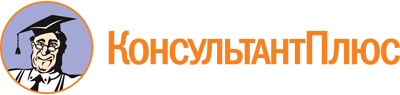 Приказ Министерства социальной политики Свердловской области от 14.06.2017 N 305
(ред. от 25.08.2023)
"Об утверждении Положения об Общественном совете при Министерстве социальной политики Свердловской области"Документ предоставлен КонсультантПлюс

www.consultant.ru

Дата сохранения: 26.11.2023
 Список изменяющих документов(в ред. Приказов Министерства социальной политики Свердловской областиот 18.05.2018 N 158, от 16.04.2019 N 111, от 08.06.2020 N 356,от 06.05.2022 N 151, от 24.10.2022 N 405, от 25.08.2023 N 275)Список изменяющих документов(в ред. Приказов Министерства социальной политики Свердловской областиот 18.05.2018 N 158, от 16.04.2019 N 111, от 06.05.2022 N 151,от 24.10.2022 N 405, от 25.08.2023 N 275)Список изменяющих документов(в ред. Приказа Министерства социальной политики Свердловской областиот 25.08.2023 N 275)Список изменяющих документов(в ред. Приказа Министерства социальной политики Свердловской областиот 25.08.2023 N 275)